Звітдиректора Державного навчального закладу «Подільський центр професійно-технічної освіти» Рущака Михайла Юрійовича за 2021 календарний рікДНЗ «Подільський центр професійно-технічної освіти» готує кваліфікованих робітників для потреб промислових підприємств, будівництва, автомобільного транспорту та підприємств сфери послуг, художнього напрямку Хмельницької області і всього регіону із 27 професій, 86% яких є інтегрованими та технологічно складними. За звітний період ДНЗ «Подільський центр професійно-технічної освіти» працював відповідно нормативно-законодавчих актів, які діють в галузі професійної (професійно-технічної) освіти.План регіонального замовлення на підготовку робітничих кадрів Центр виконав на 100 %. На 01.10. 2021 року були укомплектовані 28 навчальних груп: - із загальноосвітньою підготовкою - 15 груп – 363 учні; із професійною підготовкою – 13 груп – 228 учнів; 591 учень державної форми навчання та 22 учня контрактної форми навчання, всього 613 учнів; курсове навчання 189 учнів. Всього в Центрі навчається 802 здобувача освіти.Центр забезпечений педагогічними кадрами на 100%. У ДНЗ «Подільський ЦПТО» на основі відповідних висновків про комплексну психолого-педагогічну оцінку з Кам’янець-Подільського Ресурсно-інклюзивного центру, медичних довідок про стан здоров’я та заяв від батьків, було створено дві групи з інклюзивною формою навчання.З метою забезпечення належного захисту працівників та учнів в умовах карантину у Центрі запроваджено змішану форму навчання, протягом навчального року 60% часу викладання навчальних дисциплін здійснювалось дистанційно. 86% здобувачів освіти забезпечені гаджетами та електронними засобами навчання. Не зважаючи на змішану форму навчання, учні Центру є переможцями та призерами міжнародних, всеукраїнських, регіональних та місцевих конкурсів, фестивалів та марафонів, зокрема: ДНЗ «Подільський центр ПТО» брав участь в Національному Проекті «Педагогічний Олімп України», став Лідером освіти України та отримав Почесну грамоту за вагомий внесок у розвиток Національної системи освіти Почесний педагог України та ХІІІ міжнародній виставці «Інноватика в сучасній освіті», де отримав Почесне звання «Лідер інновацій в освіті».ІІІ етап Всеукраїнського конкурсу фахової майстерності серед здобувачів професійної (професійно-технічної) освіти з професії «Штукатур» - ІІІ місце.Конкурс професійної майстерності «Прорив в легкій промисловості V» - І місце з колекцією PRIMAVERA. Конкурс фахової майстерності з професії «Монтажник санітарно-технічних систем і устаткування» в рамках реалізації проєкту «Публічно-приватне  партнерство для поліпшення сантехнічної освіти в Україні» - півфінал – І місце.Відкритий дистанційний фестиваль-конкурс художньої творчості серед колективів та окремих виконавців навчальних закладів «АГРОУНІФЕСТ» - Лауреати  І, ІІ та ІІІ премії.ХХІV Міжнародний конкурс шкільних медіа - Диплом лауреата стінна газета «Юнацькі обрії».Всеукраїнський конкурс до Дня Гідності та Свободи – Диплом І ступеня.Всеукраїнського конкурсу декоративно- ужиткового мистецтва «Я і мистецтво», - п’ять дипломів І ступеня;Гран-прі Міжнародного очно-дистанційного конкурсу-фестивалю мистецтв «ПРОСКУРІВ-ФЕСТ!»;Гран-прі Міжнародного конкурсу-фестивалю мистецтв "START of UKRAINE";Фіналісти VI Міжнародного конкурсу молодих дизайнерів New Fashion Zone тощо.У 2021 році педагоги Центру взяли активну участь в Міжнародних та Всеукраїнських науково-практичних конференціях (73 статті), Всеукраїнських круглих столах та Міжнародних семінарах, поділилися досвідом на Міжнародних, Всеукраїнських та Регіональних онлайн-вебінарах (9 виступів), пройшли апробацію та активно використовуються у освітньому процесі 10 посібників педагогів.В трьох гуртожитках Центру проживає 327 учнів, в навчальному закладі функціонує 20 гуртків та секцій, в яких займається близько 320 учнів. Завдяки спонсорській допомозі ПАТ «Подільський цемент» (40 тис. грв.) оздоблено кімнати гуртожитку по пр. Грушевського, 2-а, силами учнів Центру проведено капітальний ремонт другого поверху гуртожитку (облаштовано підвісну стелю, стіни приміщення), в 2 кімнатах четвертого поверху настелена ламінатна підлога.ДНЗ «Подільський центр ПТО» отримав благодійну (спонсорську) допомогу:Порядок фінансування навчального закладу здійснюється згідно чинного законодавства. Фінансування професійно-технічної підготовки робітників, соціальний захист учнів, слухачів та педагогічних працівників у Центрі здійснюється в межах обсягів державного замовлення, на нормативній основі за рахунок коштів Державного бюджету України.Реалізація проекту регіонального розвитку «Створення учнівського готельно-туристичного центру» на базі Центру, який може реалізовуватися за рахунок коштів державного бюджету, отриманих від Європейського Союзу, здійснена на 90%.Проводилось курсове навчання та стажування в навчально-практичному центрі сантехніків. За 2021 рік зароблено 27 тис.740 грв.Надходження коштів на спец. фонд за 2021 рік складає:Зароблені кошти використані на зміцнення матеріально-технічної бази, покриття витрат на енергоносії та тепло, створення належних санітарно-гігієнічних умов.Плани на майбутнє:Проводити профорієнтаційну роботу з метою заохочення до навчання абітурієнтів в навчальному закладі: охопити агітацією малокомплектні сільські школи регіону, залучаючи здобувачів освіти до Центру.Підготувати приміщення для обладнання навчально-практичних центрів на базі навчального закладу. Поліпшити роботу із батьками з метою зміцнення навчально-матеріальної базу Центру, провести реконструкцію навчальних майстерень, використовуючи спонсорську допомогу та надходження з благодійного фонду «Вікторія».Підготовка навчального закладу до нового навчального року.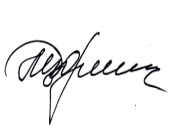 Директор Центру      ______________    Михайло Рущак(підпис)М.П.№ п/пНазва юридичних та фізичних осіб, від яких отримано допомогуНайменування отриманої допомогиСума(грн)Напрями використання№ п/пНазва юридичних та фізичних осіб, від яких отримано допомогуНайменування отриманої допомогиСума(грн)Напрями використання1Конкурс кравцівШвейна машина15600Навчальна майстерня кравців2.БО «Вікторія»Штукатурка гіпсова універсальна «MOHOLIT»4000,0Навчально-матеріальна база центру2.БО «Вікторія»Труба ø 50 PF;Труба ø 20 P№20Кран ВН ½Коліна 20 90Американка 20 РВ ½Електроди 3,0мм 2,5 кгТрійник ø 50×25×РЕРізник ø 25 метал5402,0Навчально-матеріальна база центру2.БО «Вікторія»Перехід 32В×25НМуфта ø 25сталь315,0Навчально-матеріальна база центру2.БО «Вікторія»Пшениця 250 кг1625,0Навчально-матеріальна база центру2.БО «Вікторія»Фарба біла внутрішня, 10л876,0Навчально-матеріальна база центруВсього:27тис.818№НазваНа 30.12.2021рНа 30.12.2021рНадходженняв тис. грн.Видаткив тис. грн.1Виробнича практика19900,02.Заробітна плата787285,03.Нарахування на з/плату156101,04.Платне навчання423535,0,16.Платні послуги 31,77.Проживання в гуртожитку:373595,08.Навчання центру зайнятості192,69.Оренда майна бюджетних установ67356,010.Інші послуги87000,012508149,8          Всього:          Всього:1млн. 275567,01.Придбання матеріалів68734,02.Послуги (телефон, Інтернет, ЕДБО, сигналізація тощо)126195,03.Відрядження 8221,04.ПДВ175000,05.Вивіз сміття24984.0          Всього:1млн.346520,0 тис. грв.Залишок на кінець року127, 388, 0